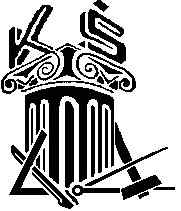 POZIV NA SJEDNICU RAZREDNOG VIJEĆAČLANOVIMA RAZREDNOG VIJEĆA VIJEĆAPredmet: POZIV NA 1. SJEDNICU RAZREDNOG VIJEĆA Sjednica će se održati u srijedu 05.09.2018.u zbornici škole,s početkom u 11:00 sati.Prijedlog dnevnog reda sjednice:Analiza uspjeha na drugom roku; završni rad Izvješće o stanju i upisimaDefiniranje odjeljenjaRaznoRavnateljica: Tamara Plastić